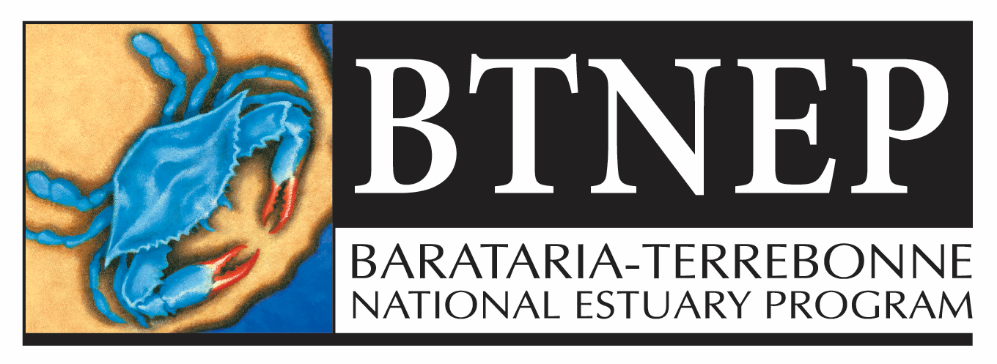 Student Worker Farm Position The Barataria-Terrebonne National Estuary Program (BTNEP) is looking for a highly motivated NSU undergrad or graduate student to work part-time as a student worker at BTNEP’s Native Plant Production Facility located at the Nicholls State University Farm.  This position offers the opportunity to be involved in helping protect and restore critical coastal Louisiana habitat through maintaining and increasing herbaceous and woody plants utilized in vegetative plantings for restoration projects within the Barataria-Terrebonne estuary basins. These plants provide habitat for Neotropical migratory birds, resident birds, mammals, and fish; bind soils in place; and provide protection from storm events.Start Date: TBD Duration:  Up to 2 years, Summers Included Types of Services Required: Services may include one or more of the following activities: Assist in establishing woody and herbaceous plants for grow out in BTNEP’s shadehouse and/or greenhouse. Assist in the division and increase of herbaceous species and applicable woody species as well as the up-potting of germinated seedlings. Maintain the plants through watering, weeding, fertilizing, and application of pesticides. Help with the loading and unloading of plant trailers and boats. Assist in weathering the facility for freezing weather. Assist in cleaning pots and trays and keeping the plant nursery clean and orderly. Assist in the maintenance of the greenhouse and shadehouse and in the construction of tables or other implements needed for the operation of the facility. Assist in mowing of grass and weeds on the facility grounds. Student worker will be able to perform duties in the absence of BTNEP Staff and should be able to work independently. Student worker will be afforded the opportunity to assist in BTNEP’s plant restoration projects located off property should they have the time and are interested in participating. Assist in the maintenance of BTNEP’s boat shed and storage area. Assist BTNEP staff at the Program Office with office related duties as needed.Required Expertise/Skills: Ability to work independently and with others. Be willing to work outdoors in south Louisiana elements. Hard worker able to complete tasks diligently. Candidate must be willing to learn new skills as he/she interacts with BTNEP scientific staff and outreach staff.  Qualifications: Qualified candidates must be a currently registered student (Undergrad/ Graduate) for the duration of the job. Undergraduate students must be at a level no lower than sophomore level.  The student worker will be required to provide his or her own transportation to the Nicholls State University Farm. Description of Working Conditions: Work to be performed primarily in an outdoor environment located at the Nicholls State University Farm. This is a part-time position with a minimum of 12 hours and maximum of 20 hours per week during school and 30 hours per week during summer. This position, while flexible to accommodate student’s class schedule, requires punctuality and accountability. Students will be required to work with all BTNEP Staff as directed.Office Work: Student worker may be required to work at our Program Office located on Nicholls State University campus from time to time as need arises or as inclement weather at the Native Plant Production Facility precludes the ability to perform duties there.Required Skills: • Must be able to work independently• Ability to follow directions and have attention to detail• Ability to work outdoors in both the heat and cold• Ability to perform tasks in a timely and accurate manner Interested Candidates Contact: Ms. Nicole Babin(985) 447-0868 Nicole@btnep.org